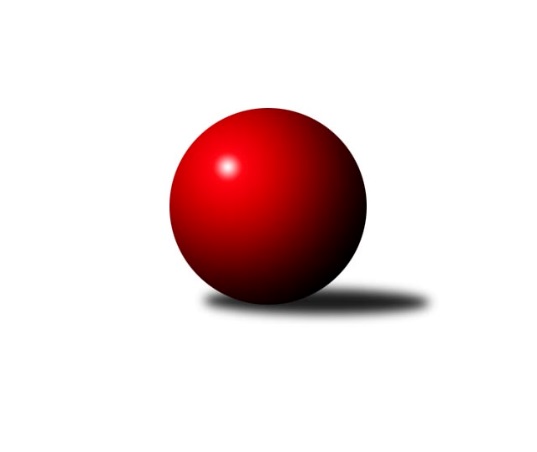 Č.9Ročník 2011/2012	19.11.2011Nejlepšího výkonu v tomto kole: 3332 dosáhlo družstvo: SK Camo Slavičín ˝A˝3. KLM C 2011/2012Výsledky 9. kolaSouhrnný přehled výsledků:TJ  Krnov ˝A˝	- TJ Horní Benešov ˝A˝	0:8	3021:3321	7.0:17.0	19.11.TJ Tatran Litovel ˝A˝	- TJ Spartak Přerov ˝B˝	5:3	3110:3097	11.5:12.5	19.11.SK Camo Slavičín ˝A˝	- HKK Olomouc ˝B˝	7:1	3332:3186	15.0:9.0	19.11.SKK Ostrava ˝A˝	- TJ Prostějov ˝A˝	1.5:6.5	3014:3095	8.5:15.5	19.11.TJ Sokol Michálkovice ˝B˝	- SKK Jeseník ˝A˝	6:2	3062:2963	16.0:8.0	19.11.TJ Sokol Machová ˝A˝	- KK Zábřeh ˝B˝	2:6	3053:3112	9.0:15.0	19.11.Tabulka družstev:	1.	TJ Prostějov ˝A˝	9	7	0	2	47.5 : 24.5 	122.0 : 94.0 	 3162	14	2.	SK Camo Slavičín ˝A˝	9	7	0	2	44.0 : 28.0 	112.5 : 103.5 	 3138	14	3.	TJ Horní Benešov ˝A˝	9	6	1	2	47.5 : 24.5 	117.5 : 98.5 	 3204	13	4.	KK Zábřeh ˝B˝	9	6	0	3	44.0 : 28.0 	124.5 : 91.5 	 3157	12	5.	TJ Spartak Přerov ˝B˝	9	5	0	4	43.5 : 28.5 	119.0 : 97.0 	 3172	10	6.	SKK Ostrava ˝A˝	9	5	0	4	36.5 : 35.5 	117.5 : 98.5 	 3132	10	7.	TJ Sokol Michálkovice ˝B˝	9	4	0	5	38.0 : 34.0 	111.0 : 105.0 	 3124	8	8.	SKK Jeseník ˝A˝	9	3	2	4	33.0 : 39.0 	103.0 : 113.0 	 3042	8	9.	TJ  Krnov ˝A˝	9	3	1	5	27.0 : 45.0 	93.5 : 122.5 	 3094	7	10.	TJ Sokol Machová ˝A˝	9	2	1	6	27.0 : 45.0 	88.5 : 127.5 	 3052	5	11.	HKK Olomouc ˝B˝	9	2	0	7	22.0 : 50.0 	93.0 : 123.0 	 3071	4	12.	TJ Tatran Litovel ˝A˝	9	1	1	7	22.0 : 50.0 	94.0 : 122.0 	 3074	3Podrobné výsledky kola:	 TJ  Krnov ˝A˝	3021	0:8	3321	TJ Horní Benešov ˝A˝	Martin Koraba	133 	 121 	 138 	132	524 	 2:2 	 541 	 150	144 	 128	119	Miroslav Petřek ml.	Jaroslav Lakomý	97 	 139 	 96 	123	455 	 1:3 	 537 	 134	133 	 124	146	Kamil Kubeša	Jiří Jedlička	121 	 130 	 128 	115	494 	 1:3 	 552 	 142	146 	 126	138	Bohuslav Čuba	Petr Vaněk	120 	 112 	 128 	130	490 	 0:4 	 584 	 151	154 	 133	146	Vlastimil Skopalík	Bedřich Pluhař	139 	 127 	 143 	134	543 	 1:3 	 565 	 134	141 	 150	140	Michal Klich	Vlastimil Kotrla	126 	 144 	 102 	143	515 	 2:2 	 542 	 134	136 	 144	128	Petr Dankovičrozhodčí: Nejlepší výkon utkání: 584 - Vlastimil Skopalík	 TJ Tatran Litovel ˝A˝	3110	5:3	3097	TJ Spartak Přerov ˝B˝	Jiří Kráčmar	132 	 121 	 138 	137	528 	 3:1 	 524 	 151	120 	 125	128	Vojtěch Venclík	Martin Jindra	104 	 123 	 124 	122	473 	 1:3 	 487 	 115	110 	 126	136	Jiří Divila ml.	Jiří Čamek	133 	 128 	 124 	153	538 	 2.5:1.5 	 510 	 155	111 	 124	120	Jiří Divila st.	David Čulík	137 	 116 	 128 	117	498 	 2:2 	 501 	 115	128 	 124	134	Vladimír Mánek	Kamil Axman	127 	 136 	 118 	130	511 	 0:4 	 557 	 141	148 	 134	134	Stanislav Beňa st.	Miroslav Talášek	134 	 133 	 143 	152	562 	 3:1 	 518 	 119	141 	 126	132	Milan Kandarozhodčí: Nejlepší výkon utkání: 562 - Miroslav Talášek	 SK Camo Slavičín ˝A˝	3332	7:1	3186	HKK Olomouc ˝B˝	Jiří Zimek	139 	 133 	 156 	138	566 	 2:2 	 521 	 143	136 	 120	122	Dušan Říha	Rostislav Gorecký	122 	 150 	 125 	134	531 	 1:3 	 569 	 145	136 	 148	140	David Pospíšil	Bronislav Fojtík	134 	 140 	 132 	131	537 	 3:1 	 526 	 119	138 	 123	146	Josef Čapka	Zdeněk Gajda	125 	 141 	 141 	136	543 	 3:1 	 509 	 123	108 	 136	142	Milan Sekanina *1	Pavel Sláma	142 	 145 	 140 	153	580 	 3:1 	 529 	 130	132 	 143	124	Jan Tögel	Karel Ivaniš	148 	 140 	 153 	134	575 	 3:1 	 532 	 135	144 	 128	125	Aleš Čapkarozhodčí: střídání: *1 od 40. hodu Radek MalíšekNejlepší výkon utkání: 580 - Pavel Sláma	 SKK Ostrava ˝A˝	3014	1.5:6.5	3095	TJ Prostějov ˝A˝	Pavel Gerlich	132 	 126 	 115 	123	496 	 1:3 	 519 	 135	128 	 137	119	Petr Pospíšilík	Libor Tkáč	114 	 140 	 124 	125	503 	 1:3 	 526 	 135	125 	 134	132	Miroslav Znojil	Miroslav Pytel	109 	 115 	 115 	108	447 	 0:4 	 506 	 111	149 	 129	117	Petr Černohous	Jiří Trnka	129 	 135 	 135 	131	530 	 3:1 	 509 	 123	136 	 126	124	Josef Jurda	Vladimír Korta	125 	 119 	 114 	140	498 	 2:2 	 498 	 121	132 	 121	124	Bronislav Diviš	Petr Holas	144 	 130 	 144 	122	540 	 1.5:2.5 	 537 	 144	132 	 135	126	Roman Rolencrozhodčí: Nejlepší výkon utkání: 540 - Petr Holas	 TJ Sokol Michálkovice ˝B˝	3062	6:2	2963	SKK Jeseník ˝A˝	Petr Jurášek	126 	 124 	 151 	117	518 	 3:1 	 484 	 121	113 	 130	120	Jaroslav Navrátil	Petr Řepecký	125 	 139 	 123 	122	509 	 2:2 	 534 	 124	131 	 131	148	Michal Smejkal	Václav Hrejzek	127 	 133 	 131 	141	532 	 3:1 	 499 	 138	120 	 122	119	Jiří Fárek	Tomáš Rechtoris	134 	 119 	 126 	110	489 	 2:2 	 506 	 145	115 	 114	132	Václav Smejkal	Michal Zych	117 	 123 	 136 	111	487 	 2:2 	 467 	 118	120 	 116	113	Karel Kučera	Josef Linhart	153 	 130 	 115 	129	527 	 4:0 	 473 	 128	118 	 112	115	Petr Šulákrozhodčí: Nejlepší výkon utkání: 534 - Michal Smejkal	 TJ Sokol Machová ˝A˝	3053	2:6	3112	KK Zábřeh ˝B˝	Vlastimil Grebeníček	114 	 126 	 142 	128	510 	 1:3 	 518 	 117	134 	 130	137	Michal Albrecht	Jaroslav Michalík	141 	 137 	 117 	126	521 	 2:2 	 504 	 133	112 	 127	132	Milan Šula	Bohuslav Husek	125 	 129 	 133 	105	492 	 1:3 	 533 	 136	137 	 131	129	Marek Ollinger	Milan Dovrtěl	152 	 125 	 127 	130	534 	 2:2 	 514 	 123	133 	 120	138	Jiří Michálek	Radek Stoklásek	117 	 145 	 111 	129	502 	 2:2 	 510 	 148	123 	 118	121	Martin Marek	Miroslav Míšek	117 	 131 	 113 	133	494 	 1:3 	 533 	 148	137 	 123	125	Josef Karafiátrozhodčí: Nejlepší výkon utkání: 534 - Milan DovrtělPořadí jednotlivců:	jméno hráče	družstvo	celkem	plné	dorážka	chyby	poměr kuž.	Maximum	1.	Petr Pospíšilík 	TJ Prostějov ˝A˝	554.92	363.4	191.6	1.8	5/5	(582)	2.	Milan Kanda 	TJ Spartak Přerov ˝B˝	548.87	364.2	184.7	3.8	5/6	(597)	3.	Miroslav Petřek  ml.	TJ Horní Benešov ˝A˝	548.38	357.0	191.3	2.2	4/4	(560)	4.	Pavel Sláma 	SK Camo Slavičín ˝A˝	546.40	368.3	178.1	3.4	5/5	(580)	5.	Bronislav Diviš 	TJ Prostějov ˝A˝	545.48	354.6	190.9	2.2	5/5	(636)	6.	Michal Klich 	TJ Horní Benešov ˝A˝	543.56	369.4	174.2	7.4	3/4	(565)	7.	Vladimír Mánek 	TJ Spartak Přerov ˝B˝	543.54	367.1	176.5	3.3	6/6	(600)	8.	Bohuslav Čuba 	TJ Horní Benešov ˝A˝	542.25	362.5	179.8	2.6	4/4	(572)	9.	Jiří Trnka 	SKK Ostrava ˝A˝	540.50	351.5	189.0	4.0	6/6	(580)	10.	Petr Holas 	SKK Ostrava ˝A˝	537.58	361.7	175.9	5.3	6/6	(586)	11.	Stanislav Beňa  st.	TJ Spartak Přerov ˝B˝	536.28	366.7	169.6	5.6	6/6	(561)	12.	Václav Smejkal 	SKK Jeseník ˝A˝	535.04	361.7	173.4	4.3	5/5	(578)	13.	Josef Linhart 	TJ Sokol Michálkovice ˝B˝	534.10	360.2	173.9	2.8	5/6	(550)	14.	Petr Řepecký 	TJ Sokol Michálkovice ˝B˝	533.42	363.0	170.4	2.8	6/6	(570)	15.	Petr Vácha 	TJ Spartak Přerov ˝B˝	531.80	363.1	168.8	5.2	5/6	(580)	16.	Vlastimil Kotrla 	TJ  Krnov ˝A˝	531.42	368.0	163.5	5.8	6/6	(569)	17.	Jiří Čamek 	TJ Tatran Litovel ˝A˝	531.40	359.2	172.3	5.2	4/5	(557)	18.	Pavel Gerlich 	SKK Ostrava ˝A˝	531.33	357.7	173.7	4.6	6/6	(568)	19.	Josef Karafiát 	KK Zábřeh ˝B˝	530.33	361.2	169.1	7.8	5/5	(569)	20.	Rostislav Gorecký 	SK Camo Slavičín ˝A˝	530.20	365.1	165.1	3.4	5/5	(551)	21.	Kamil Kubeša 	TJ Horní Benešov ˝A˝	530.04	364.5	165.5	4.3	4/4	(556)	22.	Jiří Michálek 	KK Zábřeh ˝B˝	529.77	357.8	172.0	4.4	5/5	(593)	23.	Miroslav Míšek 	TJ Sokol Machová ˝A˝	529.13	349.7	179.4	2.3	6/6	(571)	24.	Karel Ivaniš 	SK Camo Slavičín ˝A˝	529.07	349.5	179.5	3.5	5/5	(575)	25.	David Pospíšil 	HKK Olomouc ˝B˝	529.00	359.8	169.3	4.5	4/5	(569)	26.	Michal Albrecht 	KK Zábřeh ˝B˝	528.65	361.0	167.7	4.7	5/5	(565)	27.	Michal Zych 	TJ Sokol Michálkovice ˝B˝	527.88	356.5	171.4	4.5	4/6	(544)	28.	Marek Ollinger 	KK Zábřeh ˝B˝	527.70	358.6	169.2	5.2	5/5	(558)	29.	Vlastimil Skopalík 	TJ Horní Benešov ˝A˝	526.42	359.9	166.5	6.8	4/4	(584)	30.	Václav Hrejzek 	TJ Sokol Michálkovice ˝B˝	525.94	354.4	171.6	6.2	6/6	(555)	31.	Vojtěch Venclík 	TJ Spartak Přerov ˝B˝	524.17	357.8	166.3	4.3	6/6	(574)	32.	Milan Šula 	KK Zábřeh ˝B˝	522.75	355.0	167.8	4.5	4/5	(539)	33.	Vladimír Korta 	SKK Ostrava ˝A˝	522.44	351.3	171.1	4.6	4/6	(573)	34.	Martin Koraba 	TJ  Krnov ˝A˝	522.42	351.2	171.2	7.0	6/6	(561)	35.	Radek Stoklásek 	TJ Sokol Machová ˝A˝	521.88	356.6	165.3	6.8	4/6	(563)	36.	Roman Rolenc 	TJ Prostějov ˝A˝	520.85	340.8	180.1	2.9	5/5	(546)	37.	Michal Smejkal 	SKK Jeseník ˝A˝	520.64	346.1	174.5	3.8	5/5	(566)	38.	Jiří Fárek 	SKK Jeseník ˝A˝	520.64	352.1	168.5	6.3	5/5	(575)	39.	Martin Marek 	KK Zábřeh ˝B˝	519.20	356.1	163.2	5.0	5/5	(568)	40.	Kamil Axman 	TJ Tatran Litovel ˝A˝	518.81	348.2	170.6	4.8	4/5	(549)	41.	Miroslav Talášek 	TJ Tatran Litovel ˝A˝	517.63	349.7	167.9	5.2	4/5	(562)	42.	Libor Pekárek ml. 	SK Camo Slavičín ˝A˝	516.60	356.8	159.9	5.9	5/5	(565)	43.	Vlastimil Grebeníček 	TJ Sokol Machová ˝A˝	515.92	357.1	158.8	6.0	6/6	(554)	44.	Milan Dovrtěl 	TJ Sokol Machová ˝A˝	515.58	350.9	164.7	6.1	6/6	(559)	45.	Libor Tkáč 	SKK Ostrava ˝A˝	514.70	353.4	161.4	5.8	5/6	(565)	46.	Jiří Divila st. 	TJ Spartak Přerov ˝B˝	514.30	357.9	156.4	7.3	5/6	(556)	47.	Josef Jurášek 	TJ Sokol Michálkovice ˝B˝	514.00	358.6	155.4	7.1	6/6	(542)	48.	Miroslav Znojil 	TJ Prostějov ˝A˝	513.35	349.8	163.6	3.1	5/5	(527)	49.	Jaroslav Michalík 	TJ Sokol Machová ˝A˝	511.54	353.6	157.9	6.9	6/6	(530)	50.	Tomáš Rechtoris 	TJ Sokol Michálkovice ˝B˝	511.20	350.6	160.6	8.1	5/6	(549)	51.	Dušan Říha 	HKK Olomouc ˝B˝	510.15	348.5	161.7	7.0	5/5	(529)	52.	Jiří Jedlička 	TJ  Krnov ˝A˝	509.21	348.0	161.2	8.5	6/6	(576)	53.	Zdeněk Gajda 	SK Camo Slavičín ˝A˝	509.08	353.0	156.1	4.4	4/5	(543)	54.	Milan Sekanina 	HKK Olomouc ˝B˝	509.06	350.1	158.9	4.9	4/5	(526)	55.	Petr Dankovič 	TJ Horní Benešov ˝A˝	507.46	352.0	155.5	6.4	4/4	(550)	56.	Josef Jurda 	TJ Prostějov ˝A˝	507.38	348.7	158.7	5.7	4/5	(540)	57.	Josef Čapka 	HKK Olomouc ˝B˝	504.13	358.0	146.1	9.9	4/5	(526)	58.	David Čulík 	TJ Tatran Litovel ˝A˝	498.25	343.4	154.9	5.8	4/5	(536)	59.	Miroslav Pytel 	SKK Ostrava ˝A˝	498.00	339.3	158.7	6.9	6/6	(531)	60.	Petr Vaněk 	TJ  Krnov ˝A˝	496.13	347.1	149.0	5.6	6/6	(539)	61.	František Baleka 	TJ Tatran Litovel ˝A˝	495.42	347.2	148.3	7.6	4/5	(544)	62.	Petr Šulák 	SKK Jeseník ˝A˝	491.60	331.8	159.8	6.7	5/5	(531)	63.	Petr Jurášek 	TJ Sokol Michálkovice ˝B˝	491.50	333.5	158.0	10.7	5/6	(518)	64.	Bohuslav Husek 	TJ Sokol Machová ˝A˝	484.33	338.4	145.9	10.1	6/6	(513)		Jaromír Hendrych ml. 	TJ Horní Benešov ˝A˝	569.00	387.0	182.0	4.0	1/4	(569)		Rostislav  Cundrla 	SKK Jeseník ˝A˝	564.00	384.0	180.0	6.0	1/5	(564)		Václav Ondruch 	KK Zábřeh ˝B˝	555.25	360.0	195.3	2.0	1/5	(568)		Pavel Pekárek 	SK Camo Slavičín ˝A˝	546.00	356.0	190.0	1.0	1/5	(546)		Jakub Mokoš 	TJ Tatran Litovel ˝A˝	542.00	369.0	173.0	4.0	1/5	(542)		Bedřich Pluhař 	TJ  Krnov ˝A˝	538.56	361.0	177.6	5.0	3/6	(557)		Martin Weiss 	TJ  Krnov ˝A˝	537.67	367.0	170.7	8.3	3/6	(546)		Petr Bařinka 	SK Camo Slavičín ˝A˝	534.00	366.0	168.0	6.0	1/5	(534)		Aleš Čapka 	HKK Olomouc ˝B˝	533.22	362.6	170.7	5.8	3/5	(575)		Radek Malíšek 	HKK Olomouc ˝B˝	527.44	365.8	161.7	5.9	3/5	(534)		Petr Axman 	TJ Tatran Litovel ˝A˝	527.00	358.7	168.3	3.5	3/5	(550)		Pavel Čech 	TJ Sokol Michálkovice ˝B˝	526.00	359.0	167.0	9.0	1/6	(526)		Petr Černohous 	TJ Prostějov ˝A˝	522.67	350.0	172.7	4.3	3/5	(543)		Jiří Divila ml. 	TJ Spartak Přerov ˝B˝	521.25	353.8	167.5	3.9	2/6	(579)		Bronislav Fojtík 	SK Camo Slavičín ˝A˝	519.67	362.1	157.6	3.9	3/5	(596)		Martin Jindra 	TJ Tatran Litovel ˝A˝	519.50	346.2	173.3	5.0	2/5	(548)		Jan Pernica 	TJ Prostějov ˝A˝	518.11	347.8	170.3	6.4	3/5	(549)		Jan Tögel 	HKK Olomouc ˝B˝	512.47	358.0	154.5	7.7	3/5	(546)		Jiří Forcek 	TJ  Krnov ˝A˝	509.33	351.5	157.8	7.3	3/6	(557)		Jiří Kropáč 	HKK Olomouc ˝B˝	507.00	345.6	161.4	3.4	3/5	(553)		Václav Švub 	KK Zábřeh ˝B˝	506.00	320.0	186.0	5.0	1/5	(506)		Miloslav  Compel 	KK Zábřeh ˝B˝	503.00	370.0	133.0	8.0	1/5	(503)		Jiří Kráčmar 	TJ Tatran Litovel ˝A˝	502.50	350.7	151.8	6.4	3/5	(534)		Jiří Vrba  	SKK Jeseník ˝A˝	502.30	347.5	154.8	7.4	2/5	(533)		Jakub Smejkal 	SKK Jeseník ˝A˝	501.00	346.0	155.0	4.5	2/5	(510)		Jiří Zimek 	SK Camo Slavičín ˝A˝	497.50	342.3	155.2	8.0	3/5	(566)		Radek Foltýn 	SKK Ostrava ˝A˝	496.44	356.7	139.8	11.6	3/6	(520)		Jaroslav Lakomý 	TJ  Krnov ˝A˝	493.67	344.0	149.7	7.0	3/6	(527)		Jiří Chylík 	TJ  Krnov ˝A˝	493.00	344.0	149.0	12.0	1/6	(493)		Stanislav Brosinger 	TJ Tatran Litovel ˝A˝	492.50	352.5	140.0	10.0	2/5	(500)		Petr  Šulák ml. 	SKK Jeseník ˝A˝	481.00	336.0	145.0	8.0	1/5	(481)		František Vícha 	TJ  Krnov ˝A˝	480.50	337.5	143.0	11.5	2/6	(482)		Jaroslav Pěcha 	TJ Spartak Přerov ˝B˝	474.00	315.0	159.0	6.0	1/6	(474)		Miroslav Setinský 	SKK Jeseník ˝A˝	472.83	333.5	139.3	12.2	2/5	(514)		Radek Husek 	TJ Sokol Machová ˝A˝	468.00	319.0	149.0	6.0	1/6	(468)		Karel Kučera 	SKK Jeseník ˝A˝	467.00	343.0	124.0	12.0	1/5	(467)		Jaroslav Navrátil 	SKK Jeseník ˝A˝	461.33	328.7	132.7	12.0	3/5	(484)		Jaromír Měřil 	TJ Sokol Machová ˝A˝	420.00	307.0	113.0	18.0	1/6	(420)Sportovně technické informace:Starty náhradníků:registrační číslo	jméno a příjmení 	datum startu 	družstvo	číslo startu
Hráči dopsaní na soupisku:registrační číslo	jméno a příjmení 	datum startu 	družstvo	Program dalšího kola:10. kolo26.11.2011	so	9:00	TJ Spartak Přerov ˝B˝ - KK Zábřeh ˝B˝	26.11.2011	so	9:00	HKK Olomouc ˝B˝ - SKK Ostrava ˝A˝	26.11.2011	so	10:00	SKK Jeseník ˝A˝ - TJ Sokol Machová ˝A˝	26.11.2011	so	10:00	TJ Horní Benešov ˝A˝ - TJ Sokol Michálkovice ˝B˝	26.11.2011	so	10:00	TJ Tatran Litovel ˝A˝ - SK Camo Slavičín ˝A˝	26.11.2011	so	12:00	TJ Prostějov ˝A˝ - TJ  Krnov ˝A˝	Nejlepší šestka kola - absolutněNejlepší šestka kola - absolutněNejlepší šestka kola - absolutněNejlepší šestka kola - absolutněNejlepší šestka kola - dle průměru kuželenNejlepší šestka kola - dle průměru kuželenNejlepší šestka kola - dle průměru kuželenNejlepší šestka kola - dle průměru kuželenNejlepší šestka kola - dle průměru kuželenPočetJménoNázev týmuVýkonPočetJménoNázev týmuPrůměr (%)Výkon1xVlastimil SkopalíkHor.Beneš.A5841xVlastimil SkopalíkHor.Beneš.A112.425841xPavel SlámaSlavičín A5802xPavel SlámaSlavičín A109.45801xKarel IvanišSlavičín A5752xMichal KlichHor.Beneš.A108.765652xDavid PospíšilOlomouc B5691xKarel IvanišSlavičín A108.455751xJiří ZimekSlavičín A5661xMiroslav TalášekLitovel107.335622xMichal KlichHor.Beneš.A5652xDavid PospíšilOlomouc B107.32569